Vår saksbehandler: Maiken Patricia EkE-post: maiken.patricia.ek@utdanningsdirektorate.no Vår dato:14.09.2017Vår referanse:2017/104Deres dato:Deres referanse: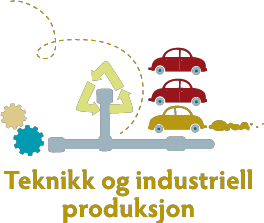 Innkalling – møte 5 -2017Faglig råd for teknikk og industriell produksjon.Sted:	Thon Hotell Arena, LillestrømTid:	Mandag 18.09.2017 kl. 09.00-15.30Rådsmøte 12.30-15.30Velkommen – v/Maiken Patricia EkSak 41-17 Godkjenning av innkalling Forslag til vedtak:Faglig råd for teknikk og industriell produksjon godkjenner innkallingen til møte onsdag 18.09.2017Sak 42-17 Presentasjonsrunde av medlemmer i FRTIPForslag til vedtak:Informasjon tas til orientering.Sak 43-17 Konstituering av FRTIP – valg I henhold til mandat og retningslinjer for samarbeidet mellom SRY, de faglige rådene og Utdanningsdirektoratet skal rådet konstituere seg selv. Rådet velger leder, nestleder og en representant til arbeidsutvalget.Forslag til vedtak:Mangler.Sak 44-17 Observatør(er) til faglige råd Noen av de faglige rådene har tidligere hatt observatør(er) til faglige råd. Observatører kan være representanter fra andre offentlige myndigheter.I den grad rådet ser at andre offentlige myndigheter kan bidra i rådets arbeid og belyse saker, er det anledning for rådene å søke Utdanningsdirektoratet om å få oppnevne observatører. Søknadene må begrunnes.Forslag til vedtak:ManglerSak 45-17 Godkjenning av referat fra møte 28.08.2017  Vedlagt utkast til referat fra møte i Faglig råd for teknikk og industriell produksjon 28.08.2017.Forslag til vedtak: Faglig råd for teknikk og industriell produksjon godkjenner referatet fra møte 28.08.2017.Sak 46-17 Gjennomgang av mandat for faglige råd og retningslinjene   De faglige rådene har fått nytt mandat for oppnevningsperioden 2017 – 2021. I tillegg er det utviklet nye retningslinjer for samarbeidet mellom SRY, de faglige rådene og Utdanningsdirektoratet. Fagansvarlig presenterer dokumentene på rådsmøte.Forslag til vedtak:Mangler.Sak 47-17 Planlegging av rådets arbeid Tone Belsby eller Liv Christiansen gir en kort orientering av rådets arbeid med bakgrunn i rådets rapport fra oppnevningsperioden 2012-2017 (se vedlegg) og utviklingsredegjørelsen (se https://fagligerad.files.wordpress.com/2015/12/frtip.pdf). Sekretariatet ønsker at de faglige rådene starter drøfting av viktige arbeidsoppgaver i tiden som kommer. Intensjonen med en slik drøfting er å utvikle en fremdriftsplan for de ulike arbeidsoppgavene og drøfte ansvarsområder blant medlemmene.Forslag til vedtak:Basert på innspillene i diskusjonen i diskusjonen arbeider arbeidsutvalget med en årsplan for arbeidet i rådet.Sak 48-17 Høring-  forslag til endringer i bestemmelsene om fagprøve, svenneprøve, praksisbrevprøve og kompetanseprøveUtdanningsdirektoratet sender på høring forslag til endringer i forskrift til opplæringsloven §§ 3-48 til 3-68 om fag-, svenne-, praksisbrev- og kompetanseprøven. Direktoratet foreslår både endringer i innhold og struktur. Det foreslås også noen endringer i del VI om dokumentasjon. Enkelte endringer gjøres også i kapittel. 4 om voksne og i forskrift til friskoleloven. Høringsdokumentene finner dere her: https://www.udir.no/om-udir/hoyringar/#133Utdanningsdirektoratet har selv tatt initiativ til å revidere bestemmelsene i forskrift til opplæringsloven kapittel 3 del VII om fag-, svenne- og kompetanseprøven. Med unntak av enkelte små tilføyelser, har disse bestemmelsene ikke vært endret siden 2009, og tilbakemeldinger fra skolesektoren og bedrifter viser at det er behov for å foreta visse endringer. Formålet med revisjonen er å endre de bestemmelsene som ikke fungerer etter sin hensikt, og bidra til å gjøre bestemmelsene i delkapittelet tydeligere og enklere. I prosessen har direktoratet involvert fylkesmenn, fylkeskommuner og faglige råd. De har kommet med synspunkter på hva som bør og ikke bør endres i dagens bestemmelser. Disse innspillene har, sammen med direktoratets egne erfaringer, utgjort grunnlaget for forslagene til endring. Sekretariatet anbefaler at de faglige rådene vurderer de foreslåtte endring i bestemmelsene og avgir høringssvarFaglig råd for elektrofag (FREL) invitert Faglig råd for teknikk og industriell produksjon og Faglig råd for bygg- og anleggsteknikk (FRBA) til et møte om høringen den 23.08.17 hvor flere problemstillinger ble drøftet. De tre rådene hadde et påfølgende møte den 14.09.17. Ellen Møller vil gi en kort presentasjon av sentrale problemstillinger i høringen på rådsmøtet samt gå igjennom utkast til svar (se vedlegg). Arbeidsutvalget fra forrige oppnevningsperiode har utarbeidet et utkast til høringssvar i samarbeid med medlemmer fra FREL og FRBA.Høringsfrist er 16. oktober 2017.Forslag til vedtak:ManglerSak 49-17 Orienteringssaker  Kort informasjon om bestilling av reiser og innsending av reiseregningerFra 1. Januar 2017 skal alle reiseregninger leveres elektronisk. Dere som er nye må fylle ut elektronisk registreringsskjema: Fyll ut registreringsskjemaetI utfylling av skjema trenger du å oppi følgende:Prosjektnummer: 17349Kontaktperson i Utdanningsdirektoratet: Maiken Patricia EkDu får tilsendt e-post fra regnskap@udir.no med veiledning og informasjon når tilgang for deg er ordnet. Vanligvis innen 2-3 virkedager.Når du er registrert kan du bruke DFØs selvbetjeningsportal til å sende inn ditt krav elektronisk. Les mer om Selvbetjeningsportalen på Udir.no: http://www.udir.no/om-udir/honorar-reiseregningerog-satser og hos Direktoratet for økonomistyring: http://dfo.no/kundesider/Lonnstjenester/Selvbetjening/Selvbetjeningsportal/Det er viktig at reiseregninger sendes umiddelbart og senest 1 mnd.  etter at reisen er utført.Møteplan for 2017 Konferanse om godkjenningsordningen for utenlandsk fag- og yrkesopplæringArbeidsutvalgene til de faglige rådene er invitert til å delta på konferanse om godkjenningsordningen for utenlandsk fag- og yrkesopplæring den 23.oktober. NOKUT ønsker å invitere de faglige rådene til å være med å drøfte enkelte temaer og utfordringer knyttet til godkjenningsordningen. Videre vil de faglige rådene sin rolle i prosessen med å foreslå sakkyndige til ordningen være et viktig tema for møtet. Påmelding sendes til ine.Edvardsen@udir.no innen 01.10.17Forslag til vedtak:Faglig råd for teknikk og industriell produksjon tar sakene til orientering Sak 50-17 EventueltInnkalt:Tone Kjersti BelsbyNorsk IndustriHans Petter Bøe ReboNorsk IndustriVidar StrandeNorges Bilbransjeforbund Anne Beth Gilje LølandNorsk olje og gassLiv ChristiansenFellesforbundetCathrine UlvøyAre SolliFellesforbundetEL og IT-forbundetHarald HagelandIndustri EnergiIngrid AuglændHåvard NøsenEllen Møller Leif Birger OlsenSissel Brusegård Tove Lange (vara)Gunnar Amland (vara)Roy Rindal (vara)Nina Helland (vara)Sigmund Ørland (vara)Utdanningsforbundet UtdanningsforbundetSkolenes LandsforbundKSKSNHO Mat og drikkeNorsk SjømannsforbundFagforbundetIndustri energiUtdanningsforbundet Forfall:Per Christian Stubban Liv Oline Nordby Pilbeam (jobber ikke lenger i Fagforbundet, avventer nytt forslag til representasjon fra Fagforbundet)Liv Marit Meyer Pettersen (vara)Kai Johansen (vara)Eivind Yrjan StamnesKjetil Tvedt (vara)Egil Steinsland (vara)Målfrid Rønnevik (vara)Thorleif Fjeld (vara)Kine Asper (vara)Liv Sommerfelt (vara)Eilif Johansen (vara)Tor-Einar Holvik Skinlo (vara)Molly Gibson (vara)NHO SjøfartFagforbundetKSFellesforbundetElevorganisasjonenNorsk IndustriNorges BilbransjeforbundNorsk olje og gassKSFellesforbundetUtdanningsforbundetSkolenes LandsforbundKSElevorganisasjonen Fra UtdanningsdirektoratetMaiken Patricia Ek Gøril SaltemarkViil GombosAvdeling for fag- og yrkesopplæringVurdering 2Avdeling for læreplanutviklingDagsordenDagsordenSak 41-17Godkjenning av innkallingSak 42-17Presentasjonsrunde av medlemmer i FRTIPSak 43-17Sak 44-17Sak 45-17Sak 46-17Sak 47-17Sak 48-17Sak 49-17Sak 50-17Konstituering av FRTIP – valg Observatør til faglig rådGodkjenning av referat fra møte 28.08.2017Gjennomgang av mandat for faglig råd og retningslinjene v/fagansvarligPlanlegging av rådets arbeidHøring – forslag til endringer i bestemmelsene om fagprøve, svenneprøve, praksisbrevprøve og kompetanseprøveOrienteringssaker v/fagansvarligEventueltFaglig råd for teknikk og industriell produksjonFellesmøter (datoer ikke satt ennå)SRY sine møter15.februar23.februar05.april20.april14.juni22.juniNyoppnevningskonferanse 18.september5.oktober1.november9.november6.desember14.desember